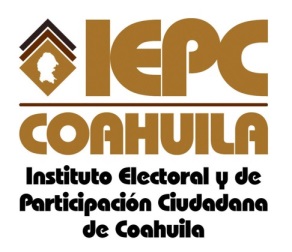 El Instituto Electoral y de Participación Ciudadana de Coahuila, actualmente no cuenta con información desclasificada.